APPROVEDHead of the subdivision Cardiology Department, MCH „Holy Trinity”,  professor, PhD, MD 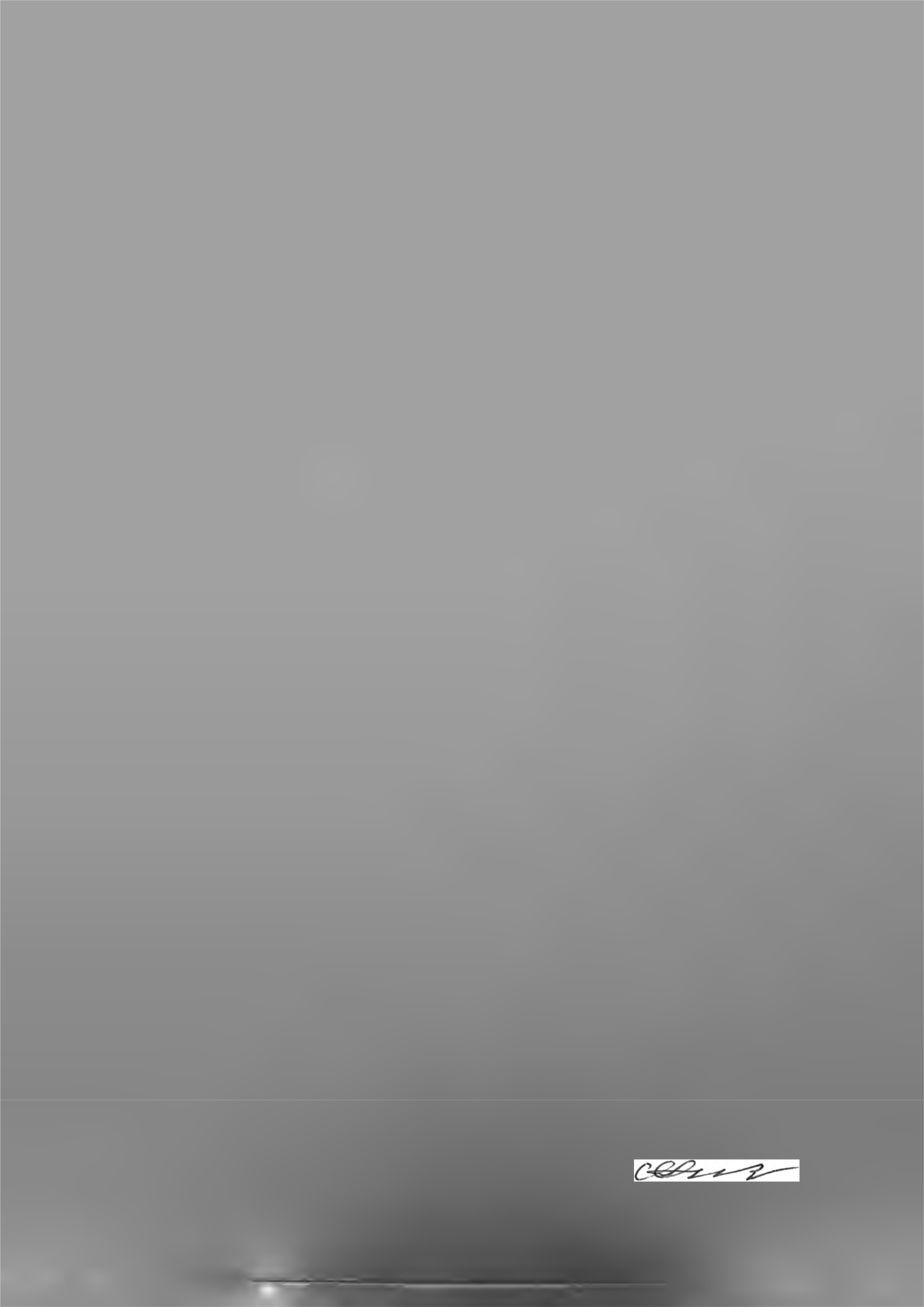 __________________ Livi GribSCHEDULEof Lectures in Cardiology Discipline IV Year Medicine 2the automn semester, the academic year 2023-2024Minutes notice of the Department Meeting  nr.1, from 24 January 2023Head Cardiology Department subdivision, MCH „Holy Trinity”,  professor, PhD, MD.                                                                                         Livi GribHead of the study process,       associate prof., PhD, MD.                                                                                Alexandra Grejdieru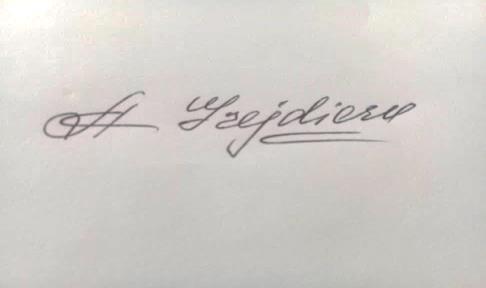 DateHour GroupTeachers reading lecturesLecture hall20.11.2023       – 15.12.20231300 - 1440M2050 - 2054Mazur-Nicorici Lucia, prof. univ. Samohvalov Elena, conf. univ.Tcaciuc Angela, conf. univ.Vetrilă Snejana, conf. univ.Filimon Silvia, conf. univ.Grejdieru Alexandra, conf. univ.MCH „Holy Trinity”11.12.2023       – 22.01.2024800 – 940M2055 - 2058Mazur-Nicorici Lucia, prof. univ. Samohvalov Elena, conf. univ.Tcaciuc Angela, conf. univ.Vetrilă Snejana, conf. univ.Filimon Silvia, conf. univ.Grejdieru Alexandra, conf. univ.MCH „Holy Trinity”